This Passport remains the property of the RACB Sport.If found, this passport must be sent to:v	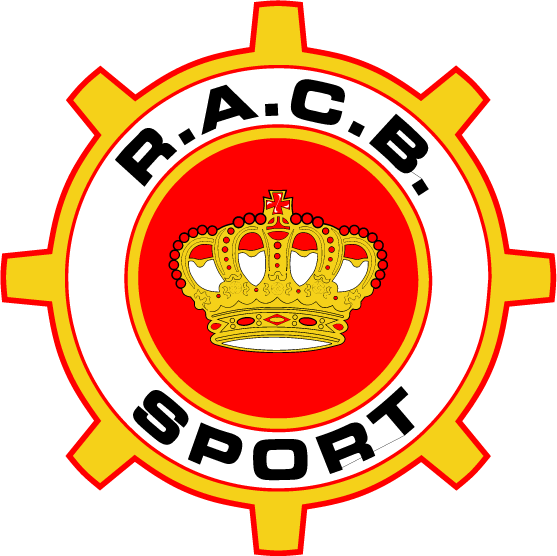 NATIONAL TECHNICAL PASSPORT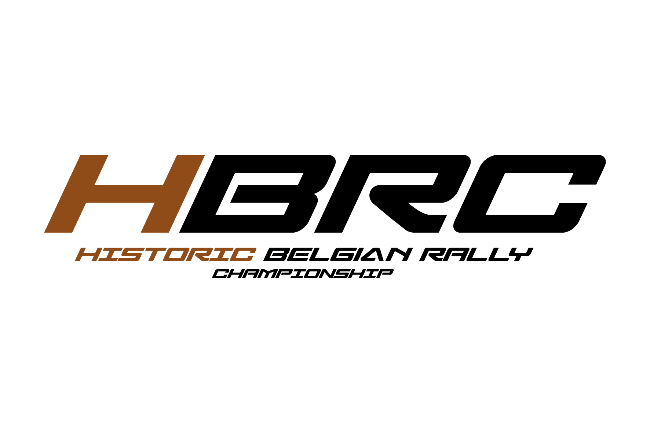 PASSPORT NUMBER :BH-2022-XXXROYAL AUTOMOBILE CLUB OF BELGIUMSPORT DEPARTMENTRUE D’ARLON 53 AARLENSTRAATB-1040 BRUSSELSBELGIUMCOMPETITORCOMPETITOROwner Last NameOwner First NameAddressMobile PhoneE-mailREMINDERREMINDERa. This passport does not constitute any proof of compliance to the Series Regulations.b. Competitors must ensure that their cars comply with the conditions of eligibility and safety throughout the duration of the whole event.c. The presentation of a car for scrutineering will be deemed an implicit statement of conformity.d. The absence of this document during scrutineering, as well as the intentional forge, will be considered as fraud, and by consequence may be penalized by an administrative fine defined by the steward of the meeting.a. This passport does not constitute any proof of compliance to the Series Regulations.b. Competitors must ensure that their cars comply with the conditions of eligibility and safety throughout the duration of the whole event.c. The presentation of a car for scrutineering will be deemed an implicit statement of conformity.d. The absence of this document during scrutineering, as well as the intentional forge, will be considered as fraud, and by consequence may be penalized by an administrative fine defined by the steward of the meeting.Date&Competitor signatureColour PhotographComplete car seen from ¾ Front leftImportant: The Competitor bears full responsibility for all the information given on this document.Colour PhotographComplete car seen from ¾ Rear rightImportant: The Competitor bears full responsibility for all the information given on this document.  Colour PhotographFront suspension, side view Braking system and suspension must be clearly visibleImportant: The Competitor bears full responsibility for all the information given on this document. Colour PhotographRear suspension, side view Braking system and suspension must be clearly visibleImportant: The Competitor bears full responsibility for all the information given on this document. Colour PhotographEngine showing all the engine bayImportant: The Competitor bears full responsibility for all the information given on this document.CARCARBrandModelChassis N°Homologation formDate of manufactureClassWeight      kgENGINEENGINEENGINEENGINEMake & ModelTypePositionOperating methodMaterial cylinder blockMaterial cylinder headNominal capacity      ccCorrected capacity (if applicable)      x       =       ccNumber of cylindersConfiguration (straight, V, etc)Bore      mmStroke      mmNumber of plugs per cylinderNumber of valves per cylinderCarburettorsInjection makeType Ignition (breaker / coil, etc)Specify If electronic Fuel systemFuel systemFuel systemFuel systemType of fuel feed (mechanical, electrical pump)Fuel tank type (original, aluminium, FT3)Number of pumpsLocationCapacity      LLubricationLubricationLubricationLubricationType (wet or dry sump)GEARBOXGEARBOXGEARBOXGEARBOXMake & ModelTypeNumber of forward gears1st gear (Nb teeth)      /      	   ratio:            4th gear (Nb teeth)      /      	   ratio:            2nd gear (Nb teeth)      /      	   ratio:            5th gear (Nb teeth)      /      	   ratio:            3rd gear (Nb teeth)      /      	   ratio:            6th gear (Nb teeth)      /      	   ratio:            Constant (Nb teeth)      /      	   ratio:            Final drive ratio (Nb teeth)      /      	   ratio:            BRAKESBRAKESBRAKESBRAKESMake Front Make RearDrum diameter Front      mmDrum diameter Rear      mmDisk diameter Front      mmDisk diameter Rear      mmDisk thickness Front      mmDisk thickness Rear      mmMaterial callipers FrontMaterial callipers RearWHEELSWHEELSWHEELSWHEELSType Front (wire, steel, alloy)Type Rear (wire, steel, alloy)Diameter Front in “      “Diameter Rear in “      “Width Front in “      “Width Rear in “      “DIMENSIONSDIMENSIONSDIMENSIONSDIMENSIONSOverall length      mmOverall width      mmWidth of bodywork (front axle centreline)      mmWidth of bodywork (rear axle centreline)      mmWheelbase      mmFront overhang      mmRear overhang      mmEXTINGUISHER SYSTEMEXTINGUISHER SYSTEMEXTINGUISHER SYSTEMEXTINGUISHER SYSTEMManufacturerType/ModelFIA Homologation N° (if applicable)ValidityValidity after Service 1 Validity after Service 2SEATSEATSEATSEATSEATSEATDriverCo-driverDriverCo-driverManufacturerType/ModelHomologation N°FIA StandardSerial N°End of ValidityHARNESSHARNESSHARNESSHARNESSHARNESSHARNESSDriverCo-driverDriverCo-driverManufacturerType/ModelHomologation N°FIA StandardSerial N°End of ValiditySAFETY FUEL TANKSAFETY FUEL TANKSAFETY FUEL TANKSAFETY FUEL TANKManufacturerType/ModelHomologation N°Capacity      lSerial N°End of ValiditySAFETY CAGESAFETY CAGESAFETY CAGESAFETY CAGEThis document is not a safety cage certificateThis document is not a safety cage certificateThis document is not a safety cage certificateThis document is not a safety cage certificateHomologation FIA Homologation certificate #       ASN Homologation certificate #       Not homologated, built and mounted following Appendix J FIA Homologation certificate #       ASN Homologation certificate #       Not homologated, built and mounted following Appendix J FIA Homologation certificate #       ASN Homologation certificate #       Not homologated, built and mounted following Appendix JInstallation Welded Bolted Welded Bolted Welded BoltedDIMENSIONSDIMENSIONSDIMENSIONSDIMENSIONSOutside diameterThicknessMaterialMain rollbar      mm      mmFront rollbar      mm      mmLongitudinal members      mm      mmTransversal members      mm      mmDiagonal members      mm      mmUSED SCHEMESUSED SCHEMESUSED SCHEMESUSED SCHEMESEvents ListEvents ListEvents ListEvents ListEvents ListEvents ListDateName of the EventCar NumberScrutineer & signatureInitial ScrutineeringInitial ScrutineeringOKNot OK(see remarks)OKNot OK(see remarks)OKNot OK(see remarks)OKNot OK(see remarks)OKNot OK(see remarks)OKNot OK(see remarks)OKNot OK(see remarks)OKNot OK(see remarks)OKNot OK(see remarks)OKNot OK(see remarks)OKNot OK(see remarks)OKNot OK(see remarks)OKNot OK(see remarks)OKNot OK(see remarks)OKNot OK(see remarks)OKNot OK(see remarks)OKNot OK(see remarks)Events ListEvents ListScrutineering remarksCompetitor signaturePassport validated after pre-inspectionEvents ListEvents ListEvents ListEvents ListEvents ListEvents ListDateName of the EventCar NumberScrutineer & signatureInitial ScrutineeringInitial ScrutineeringOKNot OK(see remarks)OKNot OK(see remarks)OKNot OK(see remarks)OKNot OK(see remarks)OKNot OK(see remarks)OKNot OK(see remarks)OKNot OK(see remarks)OKNot OK(see remarks)OKNot OK(see remarks)OKNot OK(see remarks)OKNot OK(see remarks)OKNot OK(see remarks)OKNot OK(see remarks)OKNot OK(see remarks)OKNot OK(see remarks)OKNot OK(see remarks)OKNot OK(see remarks)Events ListEvents ListScrutineering remarksCompetitor signatureEvents ListEvents ListEvents ListEvents ListEvents ListEvents ListDateName of the EventCar NumberScrutineer & signatureInitial ScrutineeringInitial ScrutineeringOKNot OK(see remarks)OKNot OK(see remarks)OKNot OK(see remarks)OKNot OK(see remarks)OKNot OK(see remarks)OKNot OK(see remarks)OKNot OK(see remarks)OKNot OK(see remarks)OKNot OK(see remarks)OKNot OK(see remarks)OKNot OK(see remarks)OKNot OK(see remarks)OKNot OK(see remarks)OKNot OK(see remarks)OKNot OK(see remarks)OKNot OK(see remarks)OKNot OK(see remarks)Events ListEvents ListScrutineering remarksCompetitor signatureEvents ListEvents ListEvents ListEvents ListEvents ListEvents ListDateName of the EventCar NumberScrutineer & signatureInitial ScrutineeringInitial ScrutineeringOKNot OK(see remarks)OKNot OK(see remarks)OKNot OK(see remarks)OKNot OK(see remarks)OKNot OK(see remarks)OKNot OK(see remarks)OKNot OK(see remarks)OKNot OK(see remarks)OKNot OK(see remarks)OKNot OK(see remarks)OKNot OK(see remarks)OKNot OK(see remarks)OKNot OK(see remarks)OKNot OK(see remarks)OKNot OK(see remarks)OKNot OK(see remarks)OKNot OK(see remarks)Events ListEvents ListScrutineering remarksCompetitor signatureEvents ListEvents ListEvents ListEvents ListEvents ListEvents ListDateName of the EventCar NumberScrutineer & signatureInitial ScrutineeringInitial ScrutineeringOKNot OK(see remarks)OKNot OK(see remarks)OKNot OK(see remarks)OKNot OK(see remarks)OKNot OK(see remarks)OKNot OK(see remarks)OKNot OK(see remarks)OKNot OK(see remarks)OKNot OK(see remarks)OKNot OK(see remarks)OKNot OK(see remarks)OKNot OK(see remarks)OKNot OK(see remarks)OKNot OK(see remarks)OKNot OK(see remarks)OKNot OK(see remarks)OKNot OK(see remarks)Events ListEvents ListEvents ListEvents ListEvents ListEvents ListDateName of the EventCar NumberScrutineer & signatureInitial ScrutineeringInitial ScrutineeringOKNot OK(see remarks)OKNot OK(see remarks)OKNot OK(see remarks)OKNot OK(see remarks)OKNot OK(see remarks)OKNot OK(see remarks)OKNot OK(see remarks)OKNot OK(see remarks)OKNot OK(see remarks)OKNot OK(see remarks)OKNot OK(see remarks)OKNot OK(see remarks)OKNot OK(see remarks)OKNot OK(see remarks)OKNot OK(see remarks)OKNot OK(see remarks)OKNot OK(see remarks)ROYAL AUTOMOBILE CLUB OF BELGIUM